Ventilateur mural encastrable EN 25Unité de conditionnement : 1 pièceGamme: C
Numéro de référence : 0081.0302Fabricant : MAICO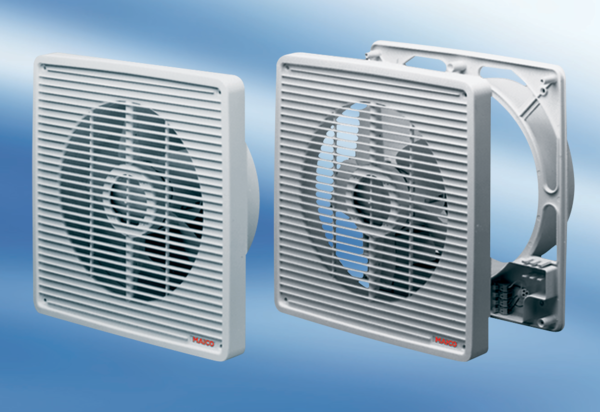 